Atoms: Periodic Trends: Quiz 5aPlease show work where necessary! Identify each element as a metal, metalloid, or nonmetal.Fluorine						Germanium				Which block (s, p, d, or f) are the transition metals found? 		Circle the element with the largest atomic radius and put a square around the element with the smallest atomic radius:  		Cu K Ni Br Circle the element with the highest electronegativity and put a square around the element with the lowest electronegativity: 	Cu K Ni BrCircle the element with the highest ionization energy and put a square around the element with the lowest ionization energy: 	Cu K Ni BrAnswers:Identify each element as a metal, metalloid, or nonmetal. (1/2 mark each)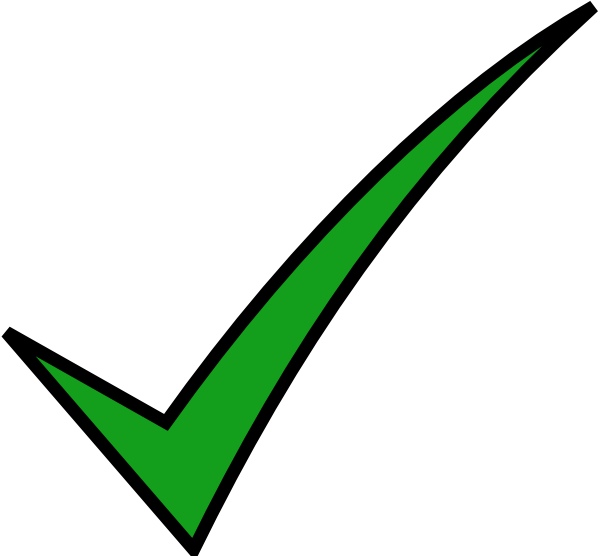 Fluorine		nonmetal	Germanium	metalloidWhich block (s, p, d, or f) are the transition metals found? 	DCircle the element with the largest atomic radius and put a square around the element with the smallest atomic radius:  		Cu K Ni Br Atomic radius decreases as you go left to right across a period. Potassium is in the far left group of period 4, and bromine is the farthest to the right of the four elements.Circle the element with the highest electronegativity and put a square around the element with the lowest electronegativity: 	Cu K Ni BrElectronegativity increases as you go left to right across a period. Potassium is in the far left group of period 4, and bromine is the farthest to the right of the four elementsCircle the element with the highest ionization energy and put a square around the element with the lowest ionization energy: 	Cu K Ni BrIonization energy increases as you go left to right across a period. Potassium is in the far left group of period 4, and bromine is the farthest to the right of the four elements.